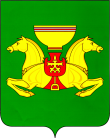 Об итогах реализации Муниципальнойпрограммы «Устойчивое развитиесельских территорий на 2014-2017 годыи на период до 2020 года» Заслушав представленную информацию об итогах реализации Муниципальной программы «Устойчивое развитие сельских территорий на 2014-2017 годы и на период до 2020 года», руководствуясь ст.ст. 35, 40 Устава муниципального образования Аскизский район, Администрация Аскизского района Республики Хакасия постановляет:1. Утвердить прилагаемый отчет о реализации Муниципальной  программы «Устойчивое развитие сельских территорий на 2014-2017 годы и на период до 2020 года».2.  Направить настоящее постановление для опубликования в редакцию газеты «Аскизский труженик» и разместить на официальном сайте Администрации Аскизского района Республики Хакасия.Глава Администрации                                                                          А.В.Челтыгмашев                             Приложение                                                                   к постановлению Администрации                                                                                                Аскизского района Республики Хакасия                                                       от   17.02.2021        №105-пОТЧЕТ о реализации Муниципальной программы«Устойчивое развитие сельских территорий на 2014-2017 годы и на период до 2020 года» В целях реализации государственной политики, направленной на развитие сельского хозяйства и создание комфортных условий для граждан, проживающих в сельской местности, постановлением Правительства Республики Хакасия от 19.11.2012г. №781 утверждена государственная программа Республики Хакасия «Развитие агропромышленного комплекса Республики Хакасия и социальной сферы на селе на 2013-2020 годы».	  Администрацией Аскизского района Республики Хакасия утверждена Муниципальная программа «Устойчивое развитие сельских территорий на 2014-2017 годы и на период до 2020 года» (постановление от 21.11.2013г. № 1787-п). - удовлетворение потребностей сельского населения, в том числе молодых семей и молодых специалистов, в благоустроенном жилье, привлечение и закрепление в сельской местности молодых специалистов;- повышение уровня комплексного обустройства населенных пунктов, расположенных в сельской местности, объектами социальной и инженерной инфраструктуры.  Из федерального бюджета, бюджета  Республики Хакасия и бюджета МО Аскизский район РХ профинансированы мероприятия на  146 901,17   тыс. рублей (при плане 143 778,68 тыс.рублей). 	В 2014 году было  предусмотрено финансирование в размере  16 585,00 тыс.рублей  (фактическое освоение – 16 527,50 тыс. рублей) на выполнение следующих задач: - строительство СОШ на 240 учащихся в с.Усть-Есь - 7 006,00 тыс.руб. (фактическое освоение – 7 006,00 тыс. рублей); - строительство СОШ на 150 учащихся в а.Катанов  -  1 858,70 тыс.руб. (фактическое освоение – 1 857,70 тыс. рублей); - строительство участковой больницы в с.Балыкса    -  266,30 тыс.руб. (фактическое освоение – 266,30 тыс. рублей); - строительство электрических сетей 3-го микрорайона в с.Аскиз - 1 466,00 тыс.руб. (фактическое освоение – 1 466,00 тыс. рублей); -   реконструкция водопровода в с.Усть-Чуль  - 4 273,00 тыс.руб. (фактическое освоение – 4 273,00 тыс. рублей); -   строительство ДК в д.Нижняя Тея - 1131,00 тыс.руб. (фактическое освоение – 1 074,50 тыс. рублей); -  капитальный ремонт СДК в с.Бельтирское - 221,00 тыс.руб. (фактическое освоение – 221,00 тыс. рублей); -  капитальный ремонт СДК в с.Кызлас – 363,00 тыс.руб. (фактическое освоение – 363,00 тыс. рублей).            В 2015 году было  предусмотрено финансирование в размере  32 353,00 тыс.рублей  (фактическое освоение – 32 193,40 тыс. рублей) на выполнение следующих задач: - строительство СОШ на 240 учащихся в с.Усть-Есь - 32 353,00 тыс.руб. (фактическое освоение - 32 193,40 тыс. рублей).            В 2016 году было  предусмотрено финансирование в размере  64 347,60 тыс.рублей  (фактическое освоение - 62 830,00 тыс. рублей) на выполнение следующих задач: - на предоставление социальных выплат на улучшение жилищных условий гражданам -  2 744,10  тыс.руб. (фактическое освоение - 2 700,80 тыс. рублей);- строительство СОШ на 240 учащихся в с.Усть-Есь – 60 918,70 тыс.руб. (фактическое освоение – 59 470,00 тыс. рублей);- строительство СОШ на 150 учащихся в а.Катанов  -  484,80 тыс.руб. (фактическое освоение – 459,20 тыс. рублей);-   реконструкция водопровода в с.Усть-Чуль  - 200,00 тыс.руб. (фактическое освоение - 200,00 тыс. рублей);            В 2017 году было  предусмотрено финансирование в размере  6 477,41 тыс.рублей  (фактическое освоение - 5 308,29 тыс. рублей) на выполнение следующих задач: - на предоставление социальных выплат на улучшение жилищных условий гражданам 976,41  тыс.руб. (фактическое освоение - 961,49 тыс. рублей); -  строительство СОШ на 240 учащихся в с.Усть - Есь -  5 247,80 тыс.руб. (фактическое освоение - 4 247,80 тыс. рублей); - строительство детского сада в с.Бирикчуль - 100,50 тыс.руб. (фактическое освоение - 99,00 тыс. рублей); -   строительство ДК в д.Нижняя Тея - 150,00 тыс.руб. (фактическое освоение - 0 тыс. рублей).            В 2018 году было  предусмотрено финансирование в размере  14 388,42 тыс.рублей  (фактическое освоение - 14 387,12 тыс. рублей) на выполнение следующих задач: - на предоставление социальных выплат на улучшение жилищных условий гражданам 1 567,42  тыс.руб. (фактическое освоение - 1 566,94 тыс. рублей); -   строительство СОШ на 240 учащихся в с.Усть - Есь -  1 000,00 тыс.руб. (фактическое освоение – 1 000,00 тыс. рублей);- строительство электрических сетей 3-го микрорайона в с.Аскиз - 11 821,00 тыс.руб. (фактическое освоение - 11 820,18 тыс. рублей).            В 2019 году было  предусмотрено финансирование в размере  1 465,62 тыс.рублей  (фактическое освоение - 1 465,50 тыс. рублей) на выполнение следующих задач: - на предоставление социальных выплат на улучшение жилищных условий гражданам 1 465,62 тыс.руб. (фактическое освоение - 1 465,50 тыс. рублей);            В 2020 году было  предусмотрено финансирование в размере  11 286,82 тыс.рублей (фактическое освоение - 11 066,87 тыс. рублей) на выполнение следующих задач: - на предоставление социальных выплат на улучшение жилищных условий гражданам -1 065,00 тыс.руб. (фактическое освоение - 1 059,55 тыс. рублей);- на строительство домов на сельских территориях, предоставляемым гражданам по договору найма жилого помещения -.10 221,82 (фактическое освоение - 10  007,32 тыс. рублей).Согласно методике проведения оценки эффективности реализации Муниципальной программы «Устойчивое развитие сельских территорий на 2014-2017 годы и на период до 2020 года»Задача «Удовлетворение потребностей граждан в благоустроенном жилье»:Оценка достижения планового значения целевого индикатора 1:О = =1   Уровень достигнутых значений целевых индикаторов по программе:Уо =  = 1Коэффициент  Финансового обеспечения программы:Иб =  =0,98     Оценка  эффективности реализации программы:Эп =  = 1,022.Задача «Повышение уровня комплексного обустройства населенных пунктов»:Оценка достижения планового значения целевого индикатора 1:О = =1   Уровень достигнутых значений целевых индикаторов по программе:Уо =  = 1Коэффициент  Финансового обеспечения программы:Иб =  =0,98     Оценка  эффективности реализации программы:Эп =  = 1,02Эффективность реализации программы  высокая.Отчетоб оценке эффективности реализации  Муниципальной программы «Устойчивое развитие сельских территорий на 2014-2017 годы и на период до 2020 года»                Предложения по дальнейшей реализации программы: продлить срок действия Муниципальной программы «Устойчивое развитие сельских территорий на 2014 -2017 годы и на период до 2020 года» на 2021 - 2026 годы.РОССИЙСКАЯ  ФЕДЕРАЦИЯАДМИНИСТРАЦИЯАСКИЗСКОГО  РАЙОНА РЕСПУБЛИКИ  ХАКАСИЯРОССИЙСКАЯ  ФЕДЕРАЦИЯАДМИНИСТРАЦИЯАСКИЗСКОГО  РАЙОНА РЕСПУБЛИКИ  ХАКАСИЯРОССИЯ  ФЕДЕРАЦИЯЗЫ ХАКАС РЕСПУБЛИКАЗЫНЫНАСХЫС  АЙМАFЫНЫНУСТАF-ПАСТААРОССИЯ  ФЕДЕРАЦИЯЗЫ ХАКАС РЕСПУБЛИКАЗЫНЫНАСХЫС  АЙМАFЫНЫНУСТАF-ПАСТААПОСТАНОВЛЕНИЕПОСТАНОВЛЕНИЕПОСТАНОВЛЕНИЕот  17.02.2021с.Аскизс.Аскизс.Аскиз                    № 105-п           Целью программы  является создание комфортных условий жизнедеятельности в сельской местности Аскизского района Республики Хакасия.            Цель достигается при выполнении следующих мероприятий:п/пНаименование показателейЕд. изм.Фактическое значение показателей за год, предшествующий отчетномуПлановое значение показателей на 2020годФактическое значение показателей за 2020 годПричиныотклонений фактических значений показателей от плановых1234567объемы финансированиятыс.   руб.146 901,17143 778,68Задача №1Удовлетворение потребностей граждан, в том числе молодых семей и молодых специалистов, в благоустроенном жилье, привлечение и закрепление  в сельской местности молодых специалистовтыс.   руб18 040,3717 761,60целевой индикатор  1ввод (приобретение) жилья для граждан, проживающих в сельской местности, в том числе молодых семей и специалистовм2645,6645,6Значение оценки эффективности реализации подпрограммы (заполняются 4 и 6 столбцы)1,02Задача №2Повышение уровня комплексного обустройства населенных пунктовтыс.   руб128860,80126017,08целевой индикатор  1строительство СОШ,  больницы, ДК%100100Значение оценки эффективности реализации подпрограммы (заполняются 4 и 6 столбцы1,02